„O NEJCHUTNĚJŠÍ HOUBY VE SLADKOKYSELÉM NÁLEVU“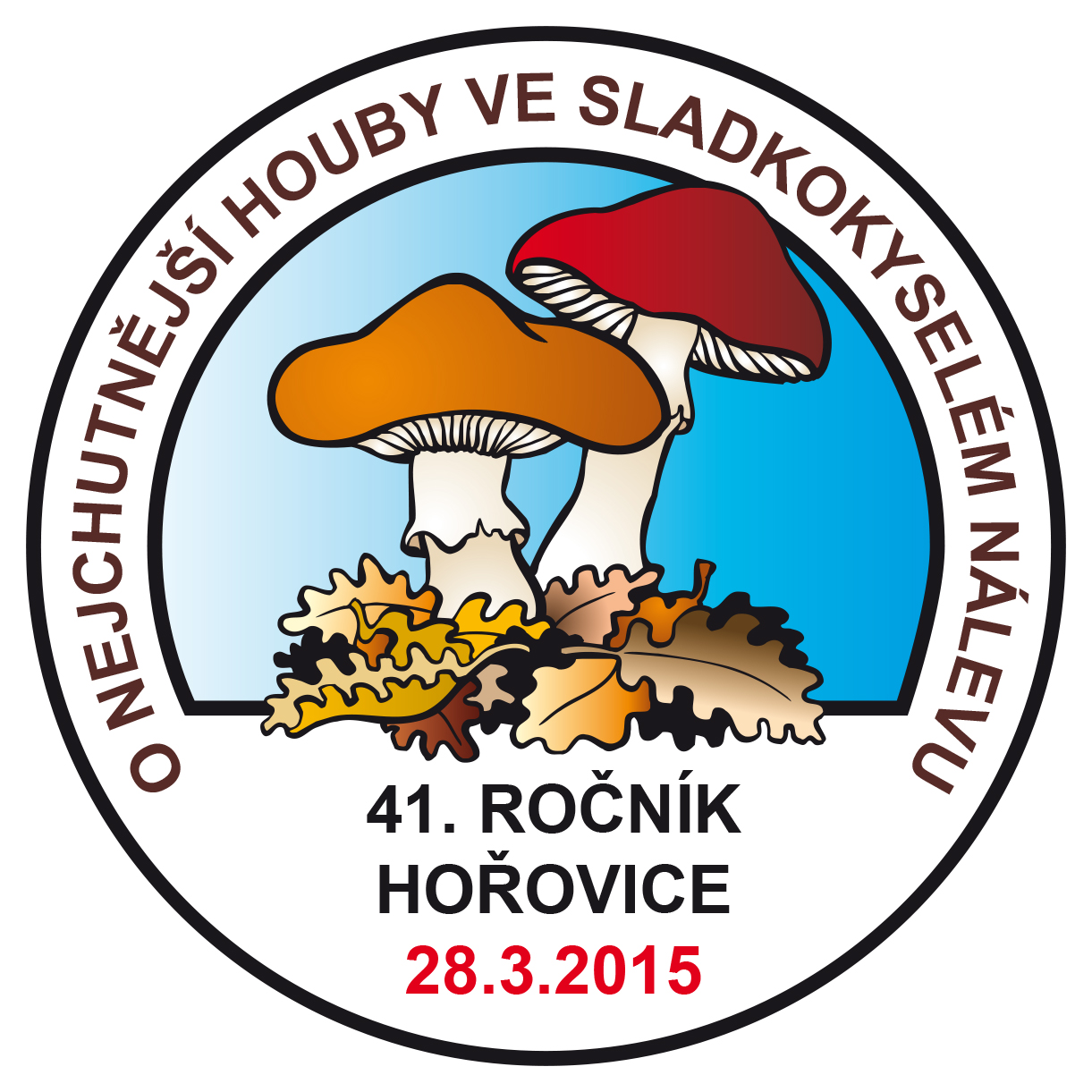 41.ROČNÍKDatum konání soutěže: sobota 28. března 2015Místo konání soutěže: Hotel Zelený strom,
Palackého náměstí  21/33, 268 01 Hořovicewww.hotelzelenystrom.czUbytování: tamtéž, cena za dvoulůžkový pokoj bez snídaně 1050 Kč,možnost domluvit se na snídani, tel. 311513271-2Pořádá Mykologický kroužek Hořovice